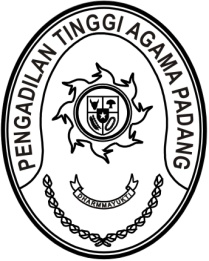 S  U  R  A  T      T  U  G  A  SNomor : W3-A/       /PP.01.3/3/2023Menimbang 	: 	bahwa Badan Pendidikan dan Pelatihan Keuangan Pusat Pendidikan dan Pelatihan Anggaran dan Perbendaharaan Kementerian Keuangan Republik Indonesia mengadakan E-Learning MKN Dasar: Prinsip-prinsip Manajemen Keuangan Satuan Kerja Pemerintah Pusat yang diikuti antara lain oleh Aparatur Pengadilan Tinggi Agama Padang;Dasar 	:	Surat Kepala Pusat Pendidikan dan Pelatihan Anggaran dan Perbendaharaan Kementerian Keuangan RI Nomor S-25/PP.3/2023 tanggal 27 Januari 2023 perihal Program Digital Learning Majaemen Keuangan Negara dan Redesain Sistem Perencanaan dan Penganggaran Tahun 2023;MEMBERI TUGASKepada 	: 1.	Nama	: Novia Mayasari, S.E.		NIP	:	199011262020122009		Pangkat/Gol. Ru	:	Penata Muda (III/a)		Jabatan	:	Penyusun Laporan Keuangan	 	2.	Nama	: Efri Sukma			NIP	:	198402152006041004			Pangkat/Gol. Ru	:	Penata Muda (III/a)			Jabatan	:	Pemelihara Sarana Dan Prasarana		3.	Nama	: Yova Nelindy, A.Md.		NIP	:	199305242019032009		Pangkat/Gol. Ru	:	Pengatur (II/c)		Jabatan	:	Pengelola Barang Milik NegaraUntuk 	: 	Pertama	:	mengikuti Pelatihan E-Learning MKN Dasar: Prinsip-prinsip Manajemen Keuangan Satuan Kerja Pemerintah Pusat secara daring pada tanggal 16 s.d 22 Juni 2023;Kedua	:	selama mengikuti pelatihan yang bersangkutan dibebaskan dari tugas kantor;Ketiga	:	selama mengikuti pelatihan, peserta harus memenuhi segala persyaratan dan ketentuan yang ditetapkan oleh Badan Pendidikan dan Pelatihan Keuangan Pusat Pendidikan dan Pelatihan Anggaran dan Perbendaharaan Kementerian Keuangan Republik Indonesia.15 Maret 2023Ketua,Dr. Drs. H. Pelmizar, M.H.I.NIP. 195611121981031009Tembusan: - Kepala Pusat Pendidikan dan Pelatihan Anggaran dan Perbendaharaan Kementerian Keuangan RI.